REFORZAMIENTO DE MATEMÁTICA SEXTO BÁSICOMÍNIMO COMÚN MÚLTIPLOObjetivo: Conocer distintos métodos para encontrar el mínimo común múltiplo entre 2 o más números.¿Cuál es el mínimo común múltiplo entre 6 y 9?Método 1M (6 ) = { 6, 12, 18, 24, 30, 36, 42, 48, 54, 60….}M (9)  = { 9, 18, 27, 36, 45, 54, 63, 72, 80, …..}El más pequeño de los múltiplos comunes para ambos números es el 18, por lo tanto, el M.C.M = 18 Método 2 Al multiplicar los números primos que se obtuvieron en la columna de la derecha, habremos encontrado el M.C.M.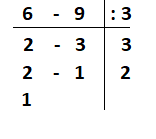 Por lo tanto M.C M entre 6 y 9 es 18Método 3Elegimos el número más grande, en este caso el 9 y vamos recorriendo verbalmente sus múltiplos.Al mismo tiempo vamos analizando si el primer múltiplo es múltiplo del 6 o no. De esta manera encontraremos más rápido el M.C.M. sin haber tenido que anotar una cantidad indeterminada de múltiplos de ambos números.En nuestro caso, probaremos sólo con el 9 y con el 18., dándonos cuenta que el M.C.M es 18ACTIVIDAD: Encuentra el M.C.M de los siguientes números mediante el método que más entendiste:1) Entre 4, 9 y 6 2) Entre 10, 8 y 5 3) Entre 2, 6 y 5 4) Entre 4, 5 y 105) Entre 2, 7 y 14 6) Entre 20, 5 y 67) Entre 3, 6 y 188) Entre 3, 4 y 89) Entre 4, 8 y 1610) Entre 6, 7 y 21